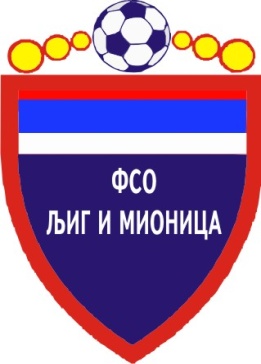 ТАБЕЛАОПШТИНСКЕ ФУДБАЛСКЕ ЛИГЕ ЉИГ И МИОНИЦА-  Јесењи део првенства такмичарске 2014/2015. године -1.СТАРИ ДРУГАРИ6600264+2218 2.ПОПАДИЋ6420364+3214 3.МЛАДОСТ6411249+1513 4.ГОРЊИ МУШИЋ6411168+813 5.ТОПЛИЦА6321209+1111 6.ГОРЊИ ЛАЈКОВАЦ420297+26 7.ВОЈВОДЕ52031012-26 8. ПРОЛЕТЕР6114833-254 9.ТОЛИЋ6033817-9310.ПАШТРИЋ5104623-17311.ОРАО5104927 -18312.ЈЕДИНСТВО5005524-190